Одним, из наиболее надежных способов защиты населения от стихийных бедствий бурь, ураганов, смерчей, а также от обломков строительных конструкций, возникающих при воздействии боеприпасов обычных средств поражения на многоквартирные и индивидуальные жилые дома - являются УКРЫТИЯ. Их необходимо располагать в подземных пространствах зданий и сооружений различного назначения. К таким укрытиям в условиях города относятся подвалы и цокольные этажи многоквартирных и индивидуальных жилых домов. Для оборудования укрытия используются подвалы зданий построенных из кирпича, из сборных железобетонных конструкций или монолитного железобетона (монолитный железобетонный каркас и кирпичные стены) способные выдержать обрушение выше расположенных этажей здания.            Не допускается использование подвалов зданий имеющих перекрытия из деревянных конструкций, а так же подвергающиеся затоплению грунтовыми водами или имеющие высокий риск затопления техногенными водами (от разгерметизации водопроводов или канализации), водами от прорыва ливневой канализации, дамб прудов или водохранилищ.        Для оборудования УКРЫТИЯ в подвале пригодного здания, обеспечивающего защиту людей – НЕОБХОДИМО:- иметь достаточно прочные двери на входе, желательно металлические или оббитые металлом, стойкие к воздействию ударной волны, осколкам боеприпасов, температурному воздействию пожара и низких температур в зимних условиях;- вентиляция осуществляется естественным путем, через вход (люк) - в теплое время года или через воздушные отдушины и отверстия в конструкциях здания - в холодное время года; -  по возможности,  в помещении укрытия должно быть электроосвещение от существующей электросети здания, либо от электрогенератора, аккумуляторных батарей, фонарей, нецелесообразно использование для освещения – свечей, факелов, других источников открытого горения, так как они при горении сжигают кислород,  увеличивают в воздушной атмосфере количество окиси углерода, распространяют неприятный запах и могут стать источником пожара;- для удовлетворения естественных надобностей людей необходимо (по возможности) предусмотреть отведение помещения, имеющего естественную вентиляцию, установить в нём плотно закрывающиеся выносные приборы для фекалий, обеспечить их своевременный вынос и опорожнение в заранее определенном месте, обеспечить водой, обеззараживающим раствором или мылом; - запас продуктов питания - не требующих дополнительного приготовления (хлеб, мясные, рыбные, овощные консервы, консервированные компоты и др., для малолетних детей - детское питание) и запас воды  для питья - укрываемые приносят с собой, из расчета пребывания не менее чем на одни сутки;            - люди в укрытии  располагаются на нарах (изготавливаются из подручных материалов, стеллажей) - на местах для сидения или на местах для лежания, при отсутствии нар укрываемые могут использовать имеющиеся у них раскладушки, сальные мешки и туристические кресла. В холодное время года при себе необходимо иметь теплые вещи и одеяла.            В качестве укрытий могут быть использованы находящиеся в собственности граждан автомобильные гаражи, оборудованные овощехранилищами   или погреба для хранения сельхозпродуктов, их предварительно необходимо освободить от посторонних предметов и горюче-смазочных материалов.  При отсутствии в жилом доме подземного пространства, пригодного для защиты людей - могут сооружаться  простейшие укрытия в виде перекрытой щели (глубиной до 1,5 метра, перекрывается шифером, листовым железом или древесными материалами, поверх которых осуществляется обсыпка грунтом до 0,5 метра), отрывается на пригодном участке индивидуального землевладения - но не ближе 5- метров от фундамента жилого дома.              При следовании в укрытие граждане обязаны иметь при себе документы, удостоверяющие личность - на себя, детей и опекаемых престарелых родственников. ЕДИНЫЙ ТЕЛЕФОН ВЫЗОВА ЭКСТРЕННЫХ ОПЕРАТИВНЫХ СЛУЖБ 112 Комитет гражданской защиты населенияадминистрации Волгограда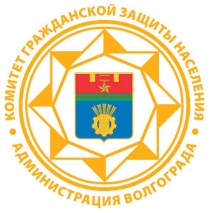 Оборудование укрытий в жилых домах и порядок их использования 